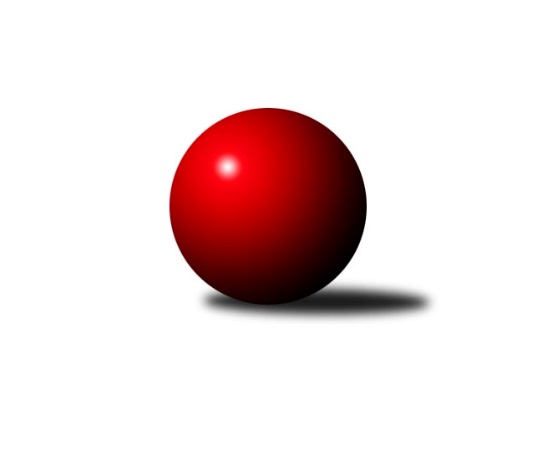 Č.6Ročník 2011/2012	22.10.2011Nejlepšího výkonu v tomto kole: 2539 dosáhlo družstvo: TJ Kovohutě Břidličná ˝A˝Krajský přebor OL 2011/2012Výsledky 6. kolaSouhrnný přehled výsledků:KK PEPINO Bruntál	- SKK Jeseník ˝B˝	14:2	2376:1993		21.10.TJ Kovohutě Břidličná ˝B˝	- Spartak Přerov ˝C˝	4:12	2430:2450		21.10.SK Olomouc Sigma MŽ	- KK Jiskra Rýmařov ˝B˝	6:10	2437:2484		21.10.TJ Kovohutě Břidličná ˝A˝	- KK Lipník nad Bečvou ˝A˝	12:4	2539:2497		22.10.KK Zábřeh  ˝C˝	- TJ Sokol Mohelnice	13:3	2448:2341		22.10.KKŽ Šternberk ˝A˝	- TJ Tatran Litovel	6:10	2428:2461		22.10.Tabulka družstev:	1.	KK Lipník nad Bečvou ˝A˝	6	4	0	2	67 : 29 	 	 2497	8	2.	TJ Tatran Litovel	6	4	0	2	62 : 34 	 	 2457	8	3.	Spartak Přerov ˝C˝	6	4	0	2	59 : 37 	 	 2483	8	4.	TJ Kovohutě Břidličná ˝A˝	6	4	0	2	56 : 40 	 	 2476	8	5.	KK PEPINO Bruntál	6	3	1	2	58 : 38 	 	 2342	7	6.	TJ Sokol Mohelnice	6	3	1	2	46 : 50 	 	 2403	7	7.	KKŽ Šternberk ˝A˝	6	3	0	3	52 : 44 	 	 2450	6	8.	KK Jiskra Rýmařov ˝B˝	6	3	0	3	46 : 50 	 	 2402	6	9.	SK Olomouc Sigma MŽ	6	2	0	4	41 : 55 	 	 2494	4	10.	KK Zábřeh  ˝C˝	6	2	0	4	33 : 63 	 	 2388	4	11.	TJ Kovohutě Břidličná ˝B˝	6	2	0	4	30 : 66 	 	 2344	4	12.	SKK Jeseník ˝B˝	6	1	0	5	26 : 70 	 	 2338	2Podrobné výsledky kola:	 KK PEPINO Bruntál	2376	14:2	1993	SKK Jeseník ˝B˝	František Ocelák	 	 190 	 199 		389 	 2:0 	 292 	 	116 	 176		Jana Fousková	Zdeněk Hudec	 	 204 	 193 		397 	 0:2 	 409 	 	216 	 193		Rostislav  Cundrla	Tomáš Janalík	 	 191 	 215 		406 	 2:0 	 277 	 	144 	 133		Radomila Janoudová	Lukáš Janalík	 	 203 	 199 		402 	 2:0 	 386 	 	185 	 201		Jaromíra Smejkalová	Martin Kaduk	 	 176 	 210 		386 	 2:0 	 319 	 	166 	 153		Alena Vrbová	Josef Novotný	 	 187 	 209 		396 	 2:0 	 310 	 	141 	 169		Eva Křapkovározhodčí: Nejlepší výkon utkání: 409 - Rostislav  Cundrla	 TJ Kovohutě Břidličná ˝B˝	2430	4:12	2450	Spartak Přerov ˝C˝	Zdeněk Fiury ml. ml.	 	 209 	 199 		408 	 0:2 	 416 	 	219 	 197		Rostislav Petřík	Zdeněk Fiury st. st.	 	 207 	 202 		409 	 0:2 	 430 	 	212 	 218		Václav Pumprla	Petr Otáhal	 	 193 	 205 		398 	 0:2 	 422 	 	227 	 195		David Janušík	Zdeněk Chmela st. st.	 	 204 	 220 		424 	 2:0 	 354 	 	182 	 172		Jiří Hradílek *1	Zdeněk Chmela ml.	 	 197 	 189 		386 	 0:2 	 436 	 	215 	 221		Jaroslav Krejčí	Miloslav Krchov	 	 197 	 208 		405 	 2:0 	 392 	 	187 	 205		Jaroslav Pěcharozhodčí: střídání: *1 od 51. hodu Jiří KohoutekNejlepší výkon utkání: 436 - Jaroslav Krejčí	 SK Olomouc Sigma MŽ	2437	6:10	2484	KK Jiskra Rýmařov ˝B˝	Břetislav Sobota	 	 216 	 224 		440 	 2:0 	 424 	 	201 	 223		Michal Ihnát	František Baslar	 	 209 	 217 		426 	 2:0 	 418 	 	204 	 214		David Hampl	Petr Malíšek	 	 197 	 176 		373 	 0:2 	 426 	 	208 	 218		Jaroslav Horáček	Jiří Malíšek	 	 183 	 206 		389 	 0:2 	 425 	 	205 	 220		Josef Mikeska	Karel Zvěřina	 	 189 	 202 		391 	 0:2 	 395 	 	200 	 195		Petr Chlachula	Miroslav Hyc	 	 218 	 200 		418 	 2:0 	 396 	 	204 	 192		Martin Mikeskarozhodčí: Nejlepší výkon utkání: 440 - Břetislav Sobota	 TJ Kovohutě Břidličná ˝A˝	2539	12:4	2497	KK Lipník nad Bečvou ˝A˝	Čestmír Řepka	 	 215 	 218 		433 	 2:0 	 412 	 	192 	 220		Richard Štětka	Jiří Večeřa	 	 203 	 196 		399 	 0:2 	 428 	 	195 	 233		Jitka Szczyrbová	Tomáš Fiury	 	 215 	 210 		425 	 2:0 	 403 	 	205 	 198		Vilém Zeiner	Leoš Řepka	 	 227 	 216 		443 	 2:0 	 416 	 	214 	 202		Rostislav Pelz	Jan Doseděl	 	 208 	 201 		409 	 0:2 	 420 	 	204 	 216		Zdeněk Macháček ml	Jiří Procházka	 	 218 	 212 		430 	 2:0 	 418 	 	205 	 213		Zdeněk   Macháček st.rozhodčí: Nejlepší výkon utkání: 443 - Leoš Řepka	 KK Zábřeh  ˝C˝	2448	13:3	2341	TJ Sokol Mohelnice	Hana Ollingerová	 	 202 	 195 		397 	 2:0 	 377 	 	190 	 187		Renata Semlerová	Antonín Guman	 	 186 	 191 		377 	 0:2 	 406 	 	192 	 214		Dagmar Jílková	Věra Urbášková	 	 222 	 202 		424 	 2:0 	 353 	 	192 	 161		Petr Polášek	Jan Kolář	 	 223 	 212 		435 	 2:0 	 399 	 	195 	 204		Tomáš Potácel	Jan Körner	 	 198 	 209 		407 	 2:0 	 398 	 	213 	 185		Jaroslav Jílek	Jiří Srovnal	 	 205 	 203 		408 	 1:1 	 408 	 	205 	 203		Ludovít Kumirozhodčí: Nejlepší výkon utkání: 435 - Jan Kolář	 KKŽ Šternberk ˝A˝	2428	6:10	2461	TJ Tatran Litovel	Václav Šubert	 	 182 	 190 		372 	 0:2 	 394 	 	189 	 205		Tomáš Truxa	Pavel  Ďuriš ml.	 	 223 	 217 		440 	 2:0 	 422 	 	223 	 199		Jaromír Janošec	Zdeněk Vojáček	 	 186 	 202 		388 	 2:0 	 385 	 	178 	 207		Ludvík Vymazal	Emil Pick	 	 204 	 207 		411 	 0:2 	 427 	 	207 	 220		Miroslav Sigmund	Václav Gřešek	 	 195 	 195 		390 	 0:2 	 438 	 	217 	 221		Jaroslav Ďulík	Jindřich Gavenda	 	 205 	 222 		427 	 2:0 	 395 	 	188 	 207		Stanislav Brosingerrozhodčí: Nejlepší výkon utkání: 440 - Pavel  Ďuriš ml.Pořadí jednotlivců:	jméno hráče	družstvo	celkem	plné	dorážka	chyby	poměr kuž.	Maximum	1.	Čestmír Řepka 	TJ Kovohutě Břidličná ˝A˝	444.20	299.9	144.3	3.2	2/2	(462)	2.	Rostislav  Cundrla 	SKK Jeseník ˝B˝	443.13	302.3	140.9	3.4	4/5	(470)	3.	Jindřich Gavenda 	KKŽ Šternberk ˝A˝	436.08	298.4	137.7	3.3	3/3	(447)	4.	František Baslar 	SK Olomouc Sigma MŽ	434.67	288.7	146.0	3.6	3/4	(448)	5.	Břetislav Sobota 	SK Olomouc Sigma MŽ	432.58	291.7	140.9	5.9	4/4	(449)	6.	Václav Pumprla 	Spartak Přerov ˝C˝	430.33	293.2	137.2	3.5	3/4	(443)	7.	Jiří Hradílek 	Spartak Přerov ˝C˝	429.33	297.6	131.8	7.0	3/4	(459)	8.	Jitka Szczyrbová 	KK Lipník nad Bečvou ˝A˝	429.17	285.8	143.3	3.0	4/4	(459)	9.	Zdeněk   Macháček st. 	KK Lipník nad Bečvou ˝A˝	428.25	286.9	141.3	4.7	4/4	(446)	10.	Jiří Večeřa 	TJ Kovohutě Břidličná ˝A˝	426.70	283.4	143.3	3.1	2/2	(447)	11.	Jaroslav Vidim 	TJ Tatran Litovel	424.56	292.2	132.3	4.7	3/4	(430)	12.	Martin Mikeska 	KK Jiskra Rýmařov ˝B˝	424.00	288.0	136.0	3.6	5/5	(472)	13.	Petr Malíšek 	SK Olomouc Sigma MŽ	423.25	280.3	143.0	5.7	4/4	(478)	14.	Zdeněk Šebesta 	TJ Sokol Mohelnice	421.75	296.1	125.6	7.4	4/5	(449)	15.	Michal Symerský 	Spartak Přerov ˝C˝	421.33	288.2	133.2	6.8	3/4	(428)	16.	Richard Štětka 	KK Lipník nad Bečvou ˝A˝	421.33	298.4	122.9	5.8	4/4	(461)	17.	Miroslav Hyc 	SK Olomouc Sigma MŽ	421.08	291.7	129.4	4.5	4/4	(437)	18.	Jiří Procházka 	TJ Kovohutě Břidličná ˝A˝	420.63	282.4	138.3	5.4	2/2	(430)	19.	Jan Körner 	KK Zábřeh  ˝C˝	420.50	288.7	131.8	6.3	4/4	(442)	20.	Rostislav Petřík 	Spartak Přerov ˝C˝	420.33	286.9	133.4	4.1	4/4	(456)	21.	David Janušík 	Spartak Přerov ˝C˝	417.67	288.7	129.0	5.7	3/4	(433)	22.	David Hampl 	KK Jiskra Rýmařov ˝B˝	417.25	287.0	130.3	6.5	4/5	(435)	23.	Jiří Srovnal 	KK Zábřeh  ˝C˝	417.00	281.3	135.7	7.2	3/4	(439)	24.	Václav Gřešek 	KKŽ Šternberk ˝A˝	416.50	283.8	132.8	7.6	2/3	(461)	25.	Emil Pick 	KKŽ Šternberk ˝A˝	415.83	286.1	129.8	7.0	3/3	(442)	26.	Jaroslav Horáček 	KK Jiskra Rýmařov ˝B˝	414.40	287.2	127.2	6.9	5/5	(455)	27.	Petr Pick 	KKŽ Šternberk ˝A˝	414.00	281.0	133.0	5.0	2/3	(428)	28.	Dagmar Jílková 	TJ Sokol Mohelnice	414.00	290.4	123.6	8.2	5/5	(428)	29.	Pavel  Ďuriš ml. 	KKŽ Šternberk ˝A˝	413.38	286.1	127.3	7.8	2/3	(456)	30.	Tomáš Janalík 	KK PEPINO Bruntál	412.00	286.8	125.2	4.2	2/3	(422)	31.	Zdeněk Macháček ml 	KK Lipník nad Bečvou ˝A˝	411.17	283.3	127.8	6.8	4/4	(420)	32.	Tomáš Truxa 	TJ Tatran Litovel	411.00	286.1	124.9	6.2	4/4	(429)	33.	Jaroslav Pěcha 	Spartak Přerov ˝C˝	409.75	281.9	127.9	7.9	4/4	(452)	34.	Jan Doseděl 	TJ Kovohutě Břidličná ˝A˝	409.00	293.2	115.8	6.2	2/2	(431)	35.	Miroslav Sigmund 	TJ Tatran Litovel	408.38	288.1	120.3	5.5	4/4	(427)	36.	Tomáš Potácel 	TJ Sokol Mohelnice	406.80	283.6	123.2	6.8	5/5	(434)	37.	Jaromíra Smejkalová 	SKK Jeseník ˝B˝	406.30	281.0	125.3	4.7	5/5	(441)	38.	Josef Mikeska 	KK Jiskra Rýmařov ˝B˝	405.80	282.2	123.6	7.8	5/5	(435)	39.	Rostislav Pelz 	KK Lipník nad Bečvou ˝A˝	403.13	282.5	120.6	6.1	4/4	(416)	40.	Věra Urbášková 	KK Zábřeh  ˝C˝	401.89	283.8	118.1	9.7	3/4	(424)	41.	Leoš Řepka 	TJ Kovohutě Břidličná ˝A˝	401.40	271.5	129.9	3.6	2/2	(443)	42.	František Ocelák 	KK PEPINO Bruntál	401.06	277.6	123.4	6.0	3/3	(422)	43.	Vilém Zeiner 	KK Lipník nad Bečvou ˝A˝	401.00	283.1	117.9	7.4	4/4	(422)	44.	Ludvík Vymazal 	TJ Tatran Litovel	399.00	289.6	109.4	8.6	4/4	(437)	45.	Jiří Malíšek 	SK Olomouc Sigma MŽ	398.50	273.7	124.8	6.5	4/4	(454)	46.	Petr Chlachula 	KK Jiskra Rýmařov ˝B˝	398.00	278.8	119.3	9.4	4/5	(417)	47.	Josef Veselý 	TJ Kovohutě Břidličná ˝B˝	397.89	282.4	115.4	7.1	3/3	(416)	48.	Miloslav Krchov 	TJ Kovohutě Břidličná ˝B˝	397.83	279.3	118.5	7.0	3/3	(427)	49.	Hana Ollingerová 	KK Zábřeh  ˝C˝	397.22	288.7	108.6	9.1	3/4	(414)	50.	Zdeněk Chmela  ml.	TJ Kovohutě Břidličná ˝B˝	397.00	294.7	102.3	12.7	2/3	(405)	51.	Václav Šubert 	KKŽ Šternberk ˝A˝	394.44	275.4	119.0	8.4	3/3	(429)	52.	Josef Novotný 	KK PEPINO Bruntál	391.44	267.9	123.6	6.0	3/3	(413)	53.	Petr Otáhal 	TJ Kovohutě Břidličná ˝B˝	390.00	281.8	108.2	8.5	3/3	(408)	54.	Zdeněk Chmela st.  st.	TJ Kovohutě Břidličná ˝B˝	389.22	279.6	109.7	8.9	3/3	(424)	55.	Lukáš Janalík 	KK PEPINO Bruntál	389.17	276.4	112.8	6.9	3/3	(426)	56.	Jaroslav Jílek 	TJ Sokol Mohelnice	385.60	272.8	112.8	10.3	5/5	(428)	57.	Zdeněk Hudec 	KK PEPINO Bruntál	385.17	270.3	114.8	7.0	3/3	(401)	58.	Vladimír Štrbík 	TJ Kovohutě Břidličná ˝B˝	384.75	281.8	103.0	9.3	2/3	(411)	59.	Antonín Guman 	KK Zábřeh  ˝C˝	384.33	276.0	108.3	11.0	3/4	(410)	60.	Pavel Jüngling 	SK Olomouc Sigma MŽ	384.00	275.3	108.7	13.7	3/4	(393)	61.	Jiří Karafiát 	KK Zábřeh  ˝C˝	382.00	273.3	108.8	11.6	4/4	(424)	62.	Josef Matušek 	KK Jiskra Rýmařov ˝B˝	381.25	267.0	114.3	10.8	4/5	(413)	63.	Zdeněk Fiury st.  st.	TJ Kovohutě Břidličná ˝B˝	381.22	265.4	115.8	6.9	3/3	(426)	64.	Jana Fousková 	SKK Jeseník ˝B˝	381.10	273.6	107.5	10.1	5/5	(432)	65.	Zdeněk Vojáček 	KKŽ Šternberk ˝A˝	380.25	264.5	115.8	8.0	2/3	(388)	66.	Eva Křapková 	SKK Jeseník ˝B˝	378.10	269.3	108.8	11.7	5/5	(403)	67.	Tomáš Fiury 	TJ Kovohutě Břidličná ˝A˝	377.10	264.8	112.3	8.2	2/2	(425)	68.	Alena Vrbová 	SKK Jeseník ˝B˝	375.40	262.6	112.8	9.6	5/5	(399)	69.	Pavel Smejkal 	KKŽ Šternberk ˝A˝	375.33	268.7	106.7	11.7	3/3	(390)	70.	Martin Kaduk 	KK PEPINO Bruntál	369.06	265.1	103.9	9.3	3/3	(396)	71.	Petr Polášek 	TJ Sokol Mohelnice	366.25	261.5	104.8	13.0	4/5	(391)		Rostislav Krejčí 	TJ Sokol Mohelnice	461.00	301.0	160.0	1.0	1/5	(461)		Zdenek Janoud 	SKK Jeseník ˝B˝	459.00	316.0	143.0	5.0	1/5	(459)		Pavel Pěruška 	TJ Tatran Litovel	441.00	307.0	134.0	6.0	1/4	(441)		Jaroslav Krejčí 	Spartak Přerov ˝C˝	436.00	289.0	147.0	3.0	1/4	(436)		Zdeněk Krejčiřík 	KK Lipník nad Bečvou ˝A˝	433.00	302.0	131.0	7.0	1/4	(433)		Jakub Mokoš 	TJ Tatran Litovel	429.00	296.0	133.0	4.0	1/4	(446)		Miroslav Šindler 	Spartak Přerov ˝C˝	425.00	293.0	132.0	7.0	1/4	(425)		Iveta Krejčová 	TJ Sokol Mohelnice	425.00	294.5	130.5	7.5	2/5	(431)		Michal Ihnát 	KK Jiskra Rýmařov ˝B˝	424.00	281.0	143.0	7.0	1/5	(424)		Jaroslav Ďulík 	TJ Tatran Litovel	420.50	309.5	111.0	7.5	2/4	(438)		Jakub Smejkal 	SKK Jeseník ˝B˝	420.00	307.0	113.0	6.0	1/5	(420)		Stanislav Brosinger 	TJ Tatran Litovel	417.67	275.7	142.0	6.3	2/4	(464)		Josef Šilbert 	SK Olomouc Sigma MŽ	417.00	292.0	125.0	5.0	1/4	(417)		Jiří Kohoutek 	Spartak Přerov ˝C˝	416.75	287.0	129.8	5.3	2/4	(464)		Zdeněk Fiury ml.  ml.	TJ Kovohutě Břidličná ˝B˝	414.75	284.8	130.0	3.0	1/3	(424)		Jiří Vrba 	SKK Jeseník ˝B˝	413.50	290.0	123.5	3.5	2/5	(421)		Jiří Fiala 	TJ Tatran Litovel	413.00	285.0	128.0	6.0	1/4	(413)		Milan Král 	SK Olomouc Sigma MŽ	409.00	289.0	120.0	6.0	1/4	(409)		Jaromír Janošec 	TJ Tatran Litovel	408.50	284.0	124.5	6.0	2/4	(422)		Ludovít Kumi 	TJ Sokol Mohelnice	406.50	291.8	114.8	7.0	2/5	(443)		Richard Janalík 	KK PEPINO Bruntál	406.00	273.0	133.0	6.0	1/3	(406)		Anna Drlíková 	TJ Sokol Mohelnice	400.00	287.0	113.0	8.0	1/5	(400)		Přemysl Janalík 	KK PEPINO Bruntál	399.00	302.0	97.0	13.0	1/3	(399)		Jan Kolář 	KK Zábřeh  ˝C˝	397.17	287.0	110.2	11.3	2/4	(435)		Miloslav  Compel 	KK Zábřeh  ˝C˝	396.50	275.0	121.5	6.5	2/4	(405)		Zdeněk Sobota 	TJ Sokol Mohelnice	395.50	278.5	117.0	8.5	2/5	(446)		Jan Lenhart 	Spartak Přerov ˝C˝	395.00	290.0	105.0	15.0	1/4	(395)		Marek Hampl 	KK Jiskra Rýmařov ˝B˝	391.50	276.0	115.5	11.0	1/5	(409)		Ota Pidima 	TJ Kovohutě Břidličná ˝A˝	385.00	278.0	107.0	7.0	1/2	(385)		Karel Zvěřina 	SK Olomouc Sigma MŽ	381.00	266.5	114.5	8.5	1/4	(391)		Renata Semlerová 	TJ Sokol Mohelnice	377.00	263.0	114.0	5.0	1/5	(377)		Luboš Brouček 	SKK Jeseník ˝B˝	348.00	258.0	90.0	15.0	1/5	(348)		Jiří Polášek 	KK Jiskra Rýmařov ˝B˝	339.00	244.0	95.0	8.0	1/5	(339)		Pavel Dvořák 	KK PEPINO Bruntál	332.00	252.0	80.0	15.0	1/3	(332)		Radomila Janoudová 	SKK Jeseník ˝B˝	320.50	234.5	86.0	17.5	2/5	(364)		Michal Juráš 	SKK Jeseník ˝B˝	312.00	240.0	72.0	23.0	1/5	(312)Sportovně technické informace:Starty náhradníků:registrační číslo	jméno a příjmení 	datum startu 	družstvo	číslo startu
Hráči dopsaní na soupisku:registrační číslo	jméno a příjmení 	datum startu 	družstvo	Program dalšího kola:7. kolo28.10.2011	pá	17:00	SKK Jeseník ˝B˝ - SK Olomouc Sigma MŽ	29.10.2011	so	9:00	Spartak Přerov ˝C˝ - TJ Kovohutě Břidličná ˝A˝	29.10.2011	so	9:00	KK Lipník nad Bečvou ˝A˝ - KKŽ Šternberk ˝A˝	29.10.2011	so	9:00	TJ Tatran Litovel - KK PEPINO Bruntál	29.10.2011	so	11:00	TJ Sokol Mohelnice - TJ Kovohutě Břidličná ˝B˝	29.10.2011	so	13:00	KK Jiskra Rýmařov ˝B˝ - KK Zábřeh  ˝C˝	Nejlepší šestka kola - absolutněNejlepší šestka kola - absolutněNejlepší šestka kola - absolutněNejlepší šestka kola - absolutněNejlepší šestka kola - dle průměru kuželenNejlepší šestka kola - dle průměru kuželenNejlepší šestka kola - dle průměru kuželenNejlepší šestka kola - dle průměru kuželenNejlepší šestka kola - dle průměru kuželenPočetJménoNázev týmuVýkonPočetJménoNázev týmuPrůměr (%)Výkon2xLeoš ŘepkaBřidličná A4432xRostislav  CundrlaJeseník B109.794093xBřetislav SobotaSigma MŽ4401xLeoš ŘepkaBřidličná A109.344432xPavel  Ďuriš ml.Šternberk A4403xTomáš JanalíkPEPINO108.984061xJaroslav ĎulíkLitovel4382xPavel  Ďuriš ml.Šternberk A108.394401xJaroslav KrejčíSp.Přerov C4361xLukáš JanalíkPEPINO107.914021xJan KolářZábřeh C4351xJaroslav ĎulíkLitovel107.9438